National 5 Maths: Unit 1 Summary  Hh 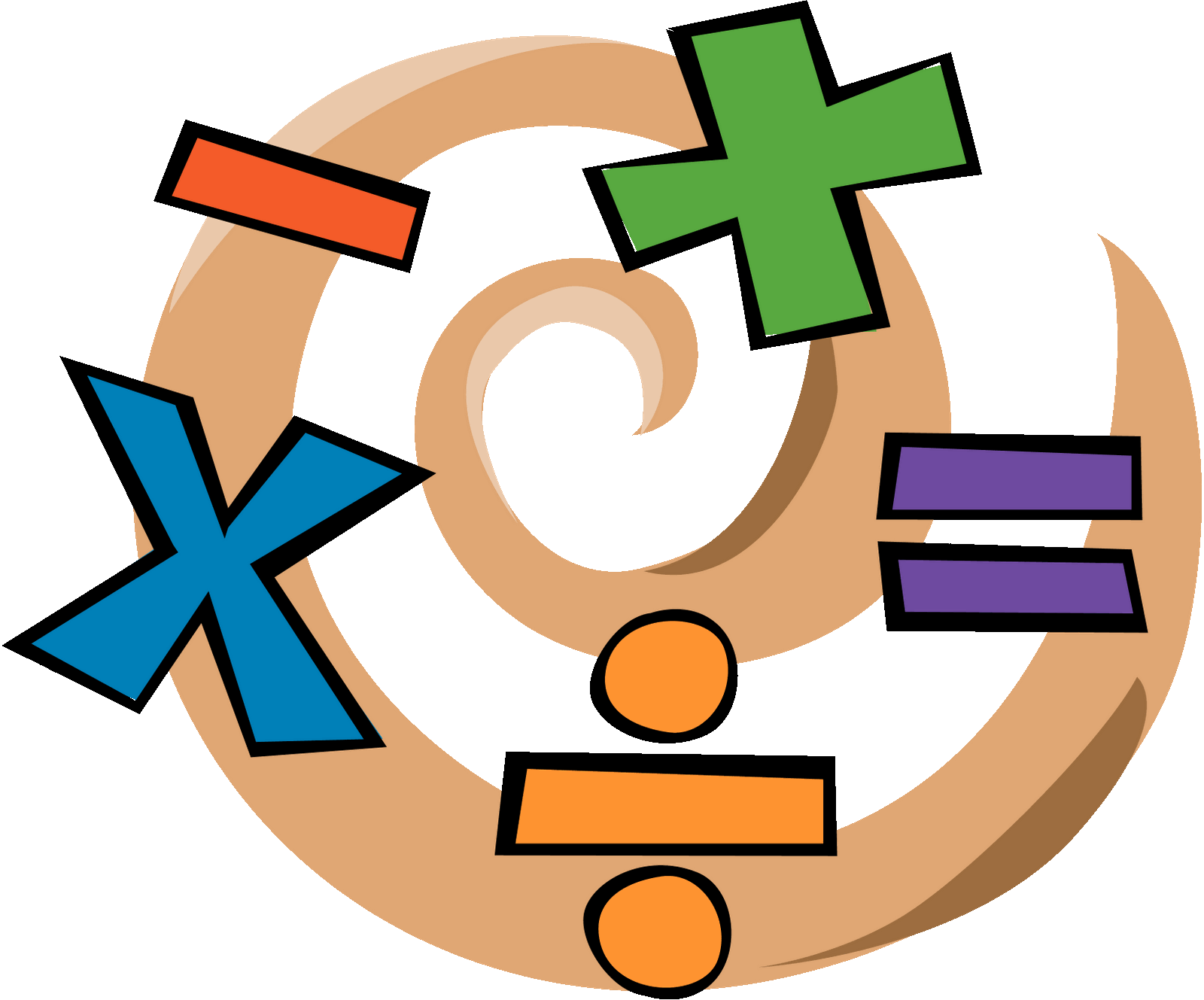 ContentsScientific Notation		04Significant Figures		05Volume				06Arcs and Sectors		08Gradient				12Straight Line			14Inequalities			16Surds				18Indices				22Algebra				26Scientific NotationScientific Notation, (also called Standard Form), is an easier way of writing large, or small numbers.This is written in the form of:n × 10xn being a number between 0 and 10, and x being any integer.Eg	3 × 108 = 300,000,000	6 × 10-3 = 0.006Significant FiguresSignificant Figures (sf) are used to round numbers to varying degrees of specified accuracy. Zeros at the end of a number do not count unless it is a decimal.In decimals, zeros at the front do not count.Eg	Round to 2 significant figures27,628		b) 0.03089= 28,000		= 0.031VolumeCube			V = l3Cuboid		V = l × b × hCone			V =  π r2 hSphere		V =  π r3Cylinder		V = π r3 hPrism			V = Abase × h2D ShapesSquare		A = l2Rectangle		A = l × bTriangle		A =  (b × h)Circle		A = π r2Parallelogram	A = b × hKite			A =  (d1 × d2) Rhombus		A =  (d1 × d2)Trapezium		A =  (a + b) × hLength of an arcC = πd	A = π r3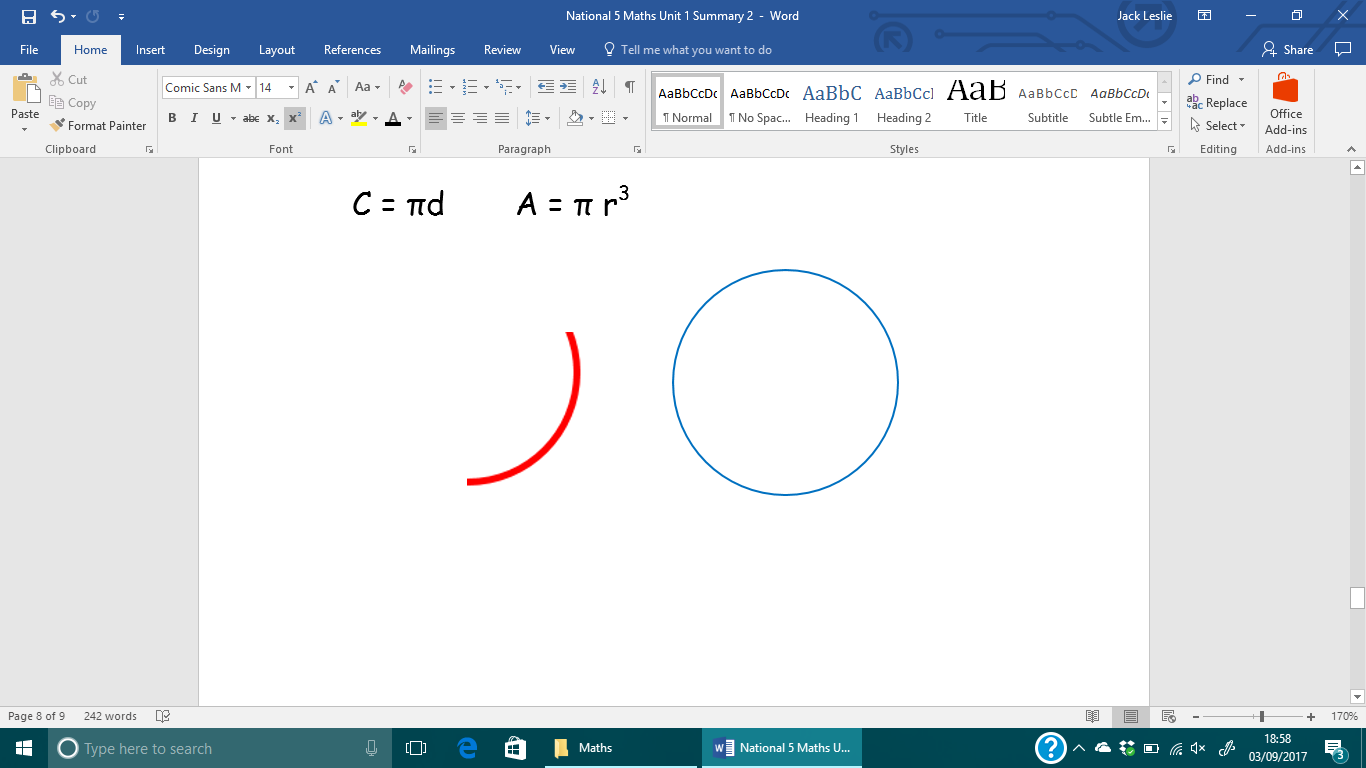 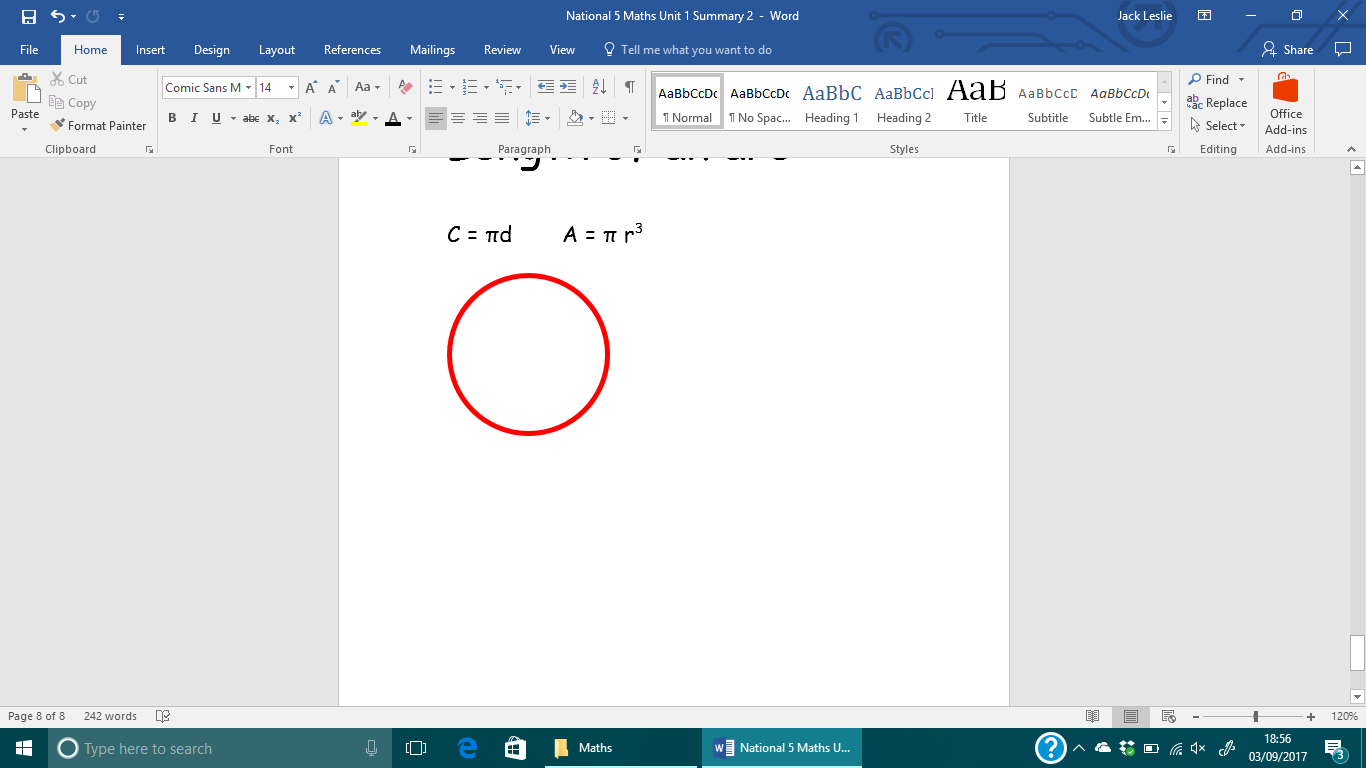 Eg   Calculate the length of the minor arca)		   Length of an arc =  ×πd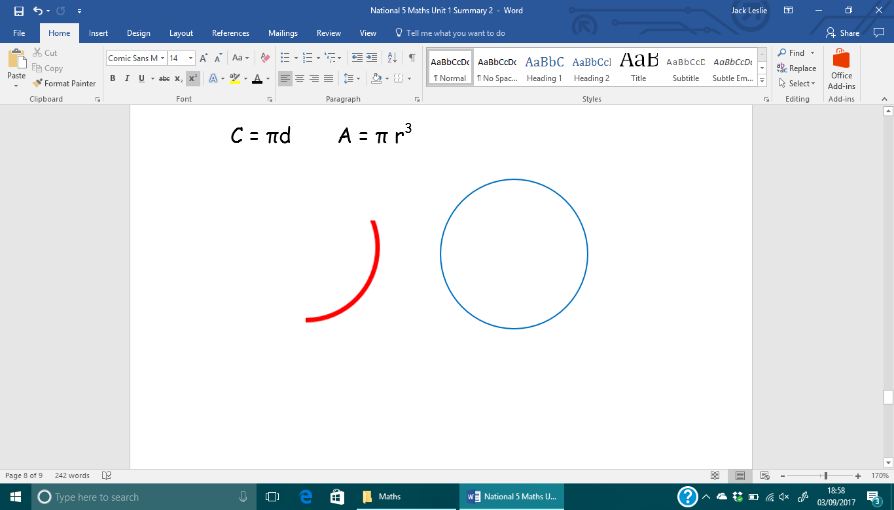 =  × π × 3				= 0.1333… × π × 3				= 2.513274123				= 2.51 (to 2 dp)cmFinding an AngleEg   Calculate the size of the angle given           .      the arc length is 12.4cmb) Length of arc =  × πd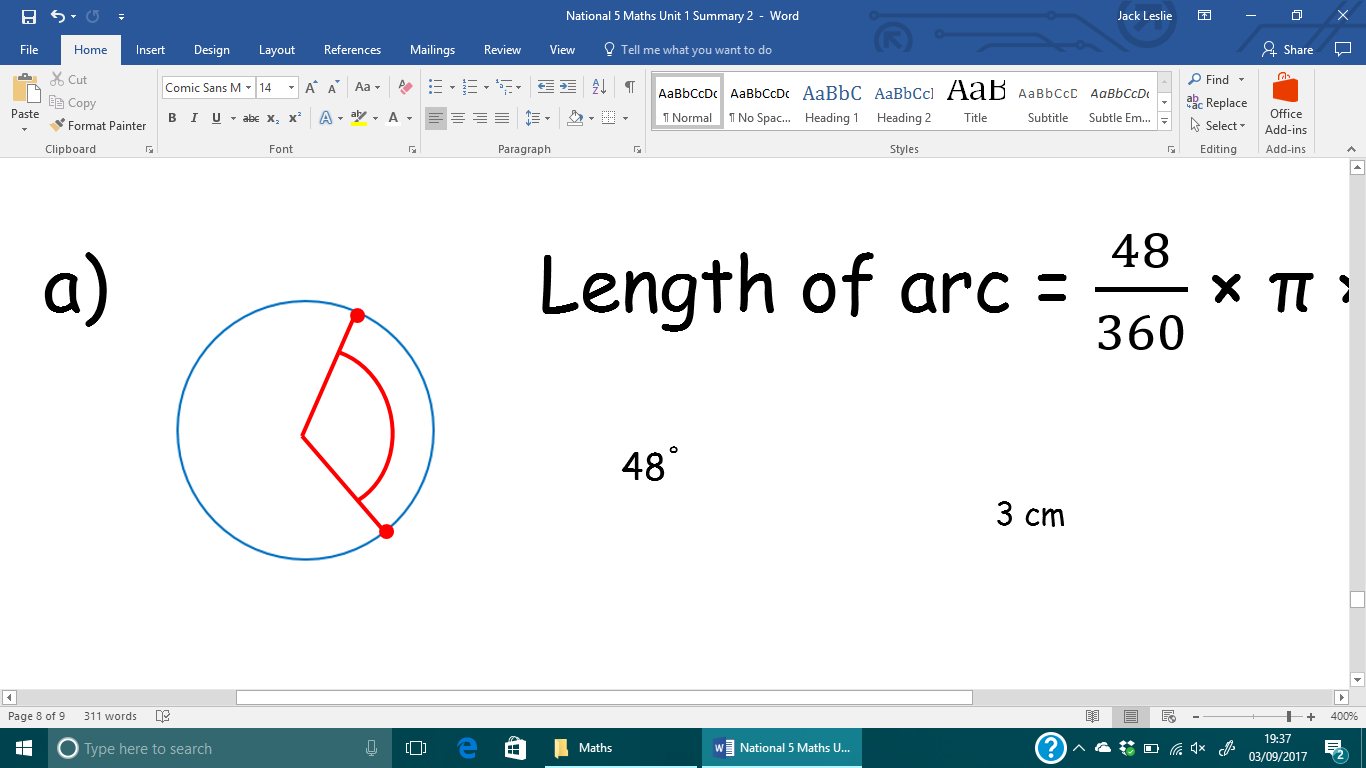        12.4 =  × π × 10      = 	   = x		  x = 142.0935332˚		  x = 142.09˚ (to 2 dp)Area of a Sector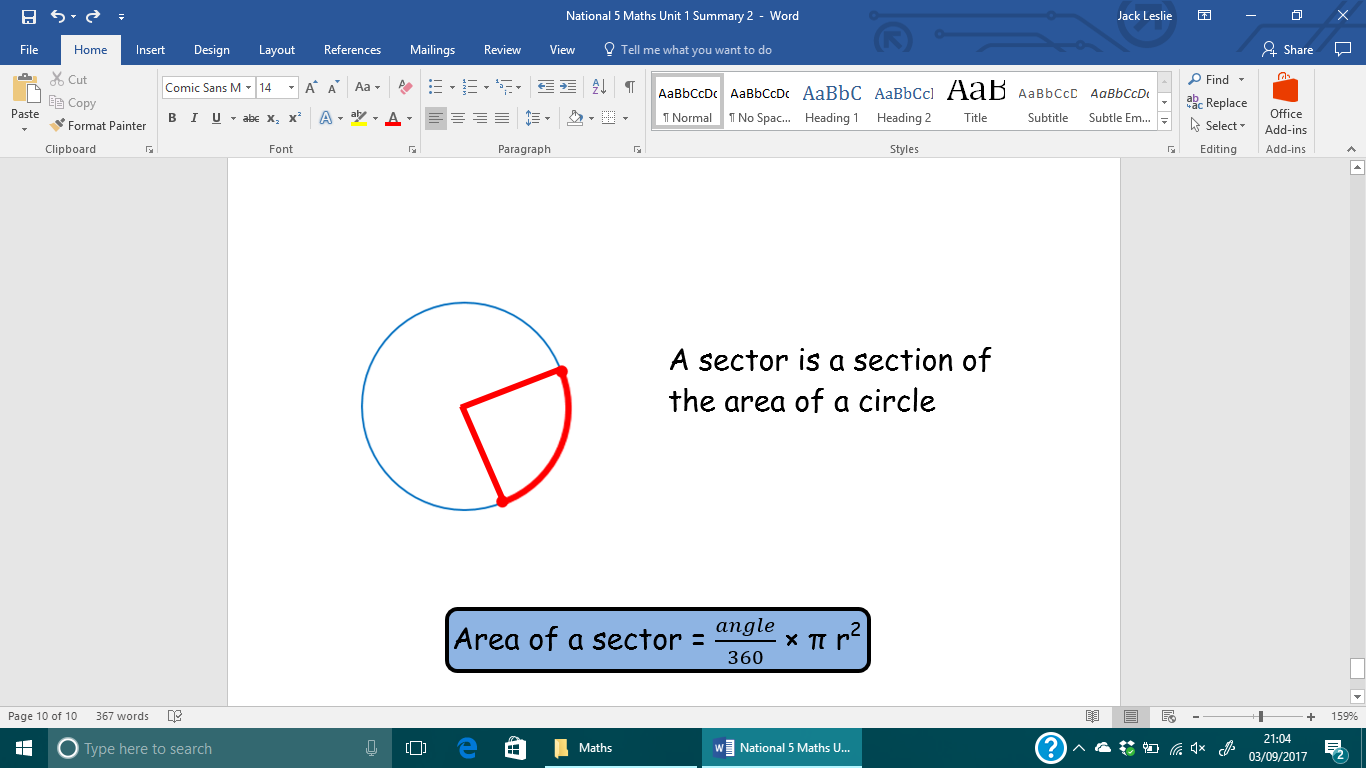 Eg	Calculate the area of the sectora)		   Area of sector =  × π r2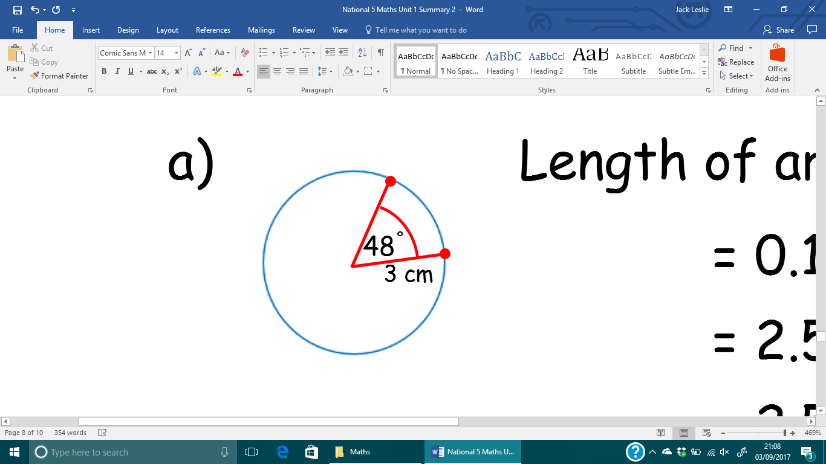 =  × π × 32				= 0.1333… × π × 9				= 3.769911184				= 3.77 (to 2 dp)cm2Finding an AngleEg	Calculate the size of the angle given the sector area is 20 cm2, and the diameter is 10 cmb)	Area of sector =  × π r2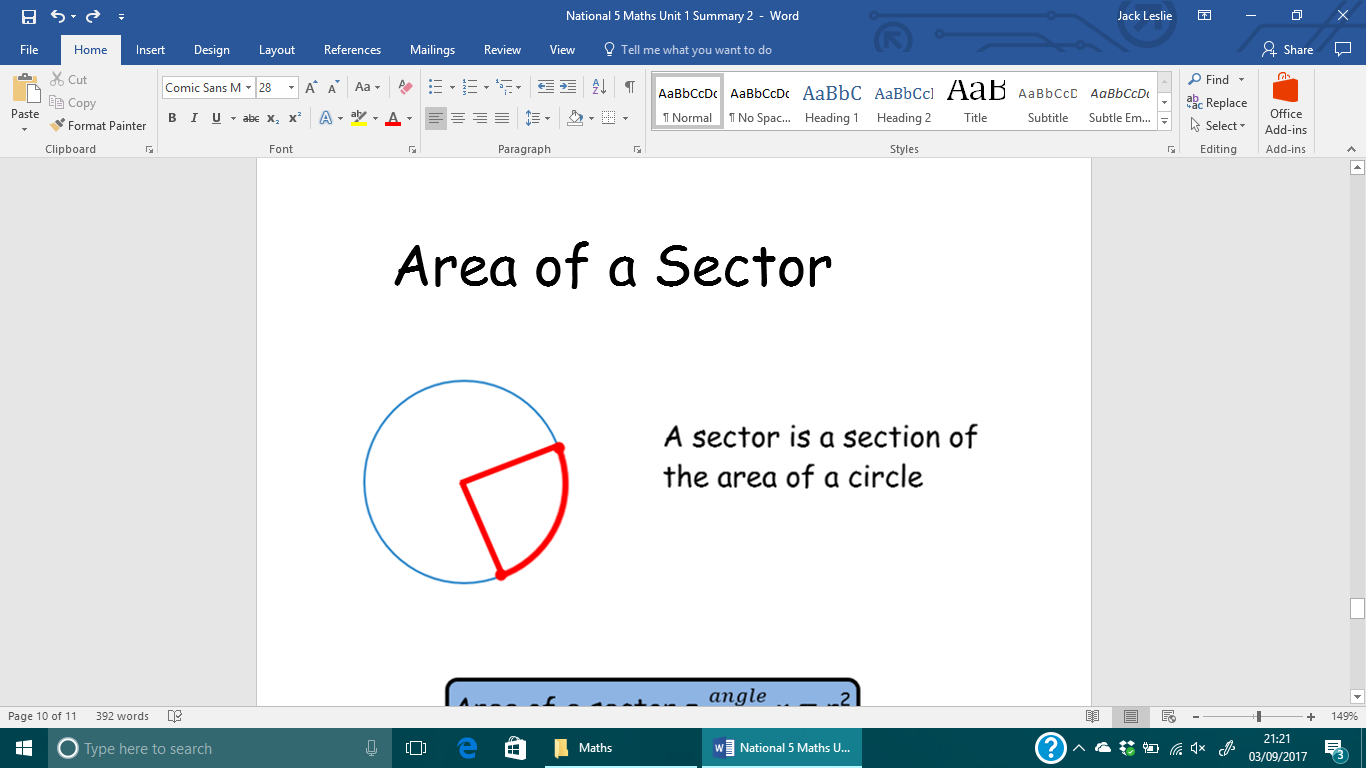 		20 =  × π × 52		x = 		x = 91.67324722		x = 91.67˚ (to 2 dp)GradientGradient is a measure of steepness.It has no units and the higher the number, the steeper the line (and vice versa).Ega) O (0,0)	P (6,4)		m = 	 	   = 		    = 		    = b) A (2,5)	B (6,13)		m = 		    = 		    = 		    = 2Straight LineThis is the general form of the equation of a straight line.Eg1)a)	y = 3x+5			b)     y+x = 0gradient = 3			y = -x	y–intercept = (0,5)	        m = -1					       pt = (0,0)2)a)	Write down the equation of a line passing through (0,-2), with a gradient of 2		y = 2x-23)a)	Find the equation of the lining joining (0,1) to (-3,3)m = 	   = 		y = x+1	   = Eg	Find the gradient and y-intercept:4)a)	3x-y+5 = 0		b)	2y-5x-3 = 0	3x+5 = y			2y = 5x+3	m = 3				y = 2.5x+1.5	pt = (0,5)			m = 2.5					pt = (0,1.5)Inequalities> Greater than			< Less than≥					≤Inequalities (inequations) are solved in the same way as equations with only one difference.Eg	Solve for xa)	2x+3 ≤ 17		b)	5x-6 ≥ -21	    2x ≤ 14			   5x ≥ -15	      x ≤ 7			     y ≥ -3The only difference between inequalities and equations is when we divide by a negative number we must flip the sign.Eg	Solve for y2)a)	10-2(x-4) > 32	  10-2x+8 > 32	      10-2x > 24		 -2x > 14		    x > 		    x > -7SurdsA surd is a special number. It is a square root, cube root etc which does not work out exactly.Eg	 = 5 so  is not a surd.but  is a surd as it will have a remainder.Simplifying SurdsWe can simplify surds using square numbers: 1,4,9,16,25,36,49,64,81…Eg1)a)			b)			c)    	=		=     =	= 4		=5		= 5Multiplying SurdsWhen multiplying surds, we simply multiply the number underneath the sign and then simplify.Eg2)a)	×		b)	3×2	= 			= 6	= 3				d)	(3+)(3-)c)	×		    = 9+3-3+	= 		    = 9 - 	= 7			    = 7Addition and Subtraction of SurdsWe can add or subtract surds if they have the same number under the root.Eg3)a)	+7		b)	+	= 8			= 3-2				= Rationalising the denominatorTo rationalise a surd, we get rid of the surd on the denominator.The easiest way to do this is to multiply the surd by itself.Eg4)a)	×		b)	×	= 			= 				= c)	×       =        =        = +Harder rationalisingTo rationalise a denominator in the form of a± or ±a we need to use conjugates.	a+ has a conjugate of a-	-a has a conjugate of +a etc…Eg5)a)	×	= 	= 	= IndicesRules of IndicesRule 1	am × an = am+nRule 2	 = am-n Rule 3	(am)n = amnRule 		a0 = 1Rule 5	a-m = Rule 6	 = 	      *  =  = In your calculator, you can put in powers using  yx		45 = 1024Rules of IndicesRule 1	am × an = am+nWhen you multiply terms with the same base, simply add the powers.Eg1)a)	410×42	b) x3×x6	c) 3a2×2a4×4a= 412		   = x9		  = 24a7 Rule 2	 = am-n Eg2)a)	 = n6	b)  =  = 6a2 Rule 3	 (am)n = amnEg3)a)	(y4)3		b) (a-2)5	c) (2x2)2 	= y12		  = a-10	  = 4x4 Rule 4	a0 = 1Eg4)a)	x0 = 1		b) 40 = 1Rule 5	a-m = Eg	Write with a positive power5)a)	x-3 = 	b) 6a-2 = 	       c)  = 6)	Write with a negative powera)	 = a-2	b)  = 3x-4	Rule 6	 = 	      *  =  = Eg	Write with a root sign7)a)	 = 		b)  =      or 8)	Write with a powera)	 = 	b)  =  = x3 AlgebraBreaking BracketsWhen multiplying two brackets, we use a process called FOIL. First	Outside	 Inside	LastEg1)a) (x+5)(x-3)		b) (2x-1)(3x+4)	=x2+2x-15		= 6x2+5x-4Squaring BracketsA quicker method to square a bracket is this:FactorisingWhen asked to factorise, we must always check for three things:1)	Common Factor2)	Difference of Two Squares3)	TrinomialThey should be checked in this orderCommon FactorA factor is something which divides into the term you have with no remainders.The first thing we do when factorising is look for the highest common factor in the expression.Eg1)a)	3a+12a2		b) 24-8y2= 3a(1+4a2)	  = 8(3-y2)Difference of Two Squares        Square numbers: 1,4,9,16,25,36,49…If we have an expression consisting of two squared terms being subtracted, we follow this method to factorise:			4a2-b2= (2a-b)(2a+b)Eg1)a)	25-9x2 		b) 49x2-36y2    = (5+3x)(5-3x)	 = (7x-6y)(7x+6y)Sometimes we need to combine common factor and difference of two squares.Eg2)a)	2x2-32		b) 5x3 – 125x	= 2(x2-16)		= 5x(x2-25)	= 2(x-4)(x+4)	= 5x(x+5)(x-5)TrinomialsIf we have an expression with three terms (x2, x, and a number) we must reverse the process of FOIL.First take out the first term and think what multiplied to give it:			x2+7x+12		    = (x      )(x	)Next, we look at the last term. Think of the different combinations that could have multiplied to give it:		x2+7x+12	     =(x+3)(x+4)Out of the possibilities, think which pair could add or subtract to give the middle term.We can check our answer using FOILEg1)a)	x2+6x-7		b) x2-10x+24	= (x-1)(x+7)	 (x-4)(x-6)If we have a coefficient of x2, other than 1, we must think a bit more.Eg2)a)		  3x2+7x+2		=(3x+1)(x+2)Be careful where you put the 2 and 1 as one of these will be multiplied by three to give the middle term.Outsides and insides combine to give the middle.Completing the SquareAn example of the form ax2+bx+c is known as a quadratic.We can change this into a square term + a constant:	(x±a)2±bThis can be useful later when we move on to drawing quadratics and identifying maximum and minimum values.Method	x2+bx+c	= (x2+bx+)+c-	= (x2+)2+(c-)Eg1)a)	x2+6x-3	= (x2+6x+9)-3-9	= (x+3)2-12b)	x2-4x	(x2-4x+4)-4	(x-2)2-4 Algebraic FractionsSimplifyingA fraction can be simplified by finding the hcf of the numerator and denominator.The same rules apply to algebraic fractions.Eg1)a)			b) 	=		=  = 2y2 Factorise and SimplifyingSometimes algebraic fractions need simplified before we can simplify.We look at the numerator and denominator separately and determine if they need to be factorised.Eg2)a)			b) 	c) 	= 	= 	= 	= 	= 2x+y	= Multiplying and Dividing FractionsWe still use the same rules for multiplying and dividing fractions.Eg3)a)	 × 		b)  × 	=  × 		=  × 	= 			= 4 4)a)	 ÷ 		b)  ÷ 	=  × 		=  × 	=  × 		=  × 	= 			=  Adding and Subtracting FractionsWe must have a common denominator before we add or subtract fractions.Eg5)a)	 + 			b)  + 	= 		= 				= 				= 